HEURES D’OUVERTURE 
SERVICE DE GARDEVOICI LES HEURES OÙ IL NOUS FERA PLAISIR DE VOUS RÉPONDRE :7H00 À 8h05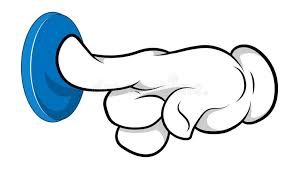 11h24 À 13h1415H06 À 18H0014H15 À 18H00 (mercredi)PENDANT LES HEURES DE CLASSE PRÉSENTEZ-VOUS À L’ENTRÉE PRINCIPALE  (SUR LA 13E AVE.)MERCI!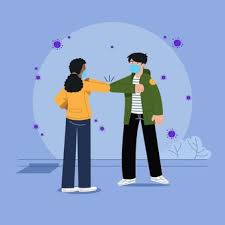 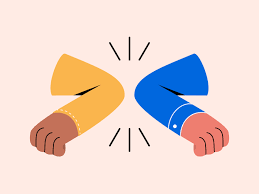 